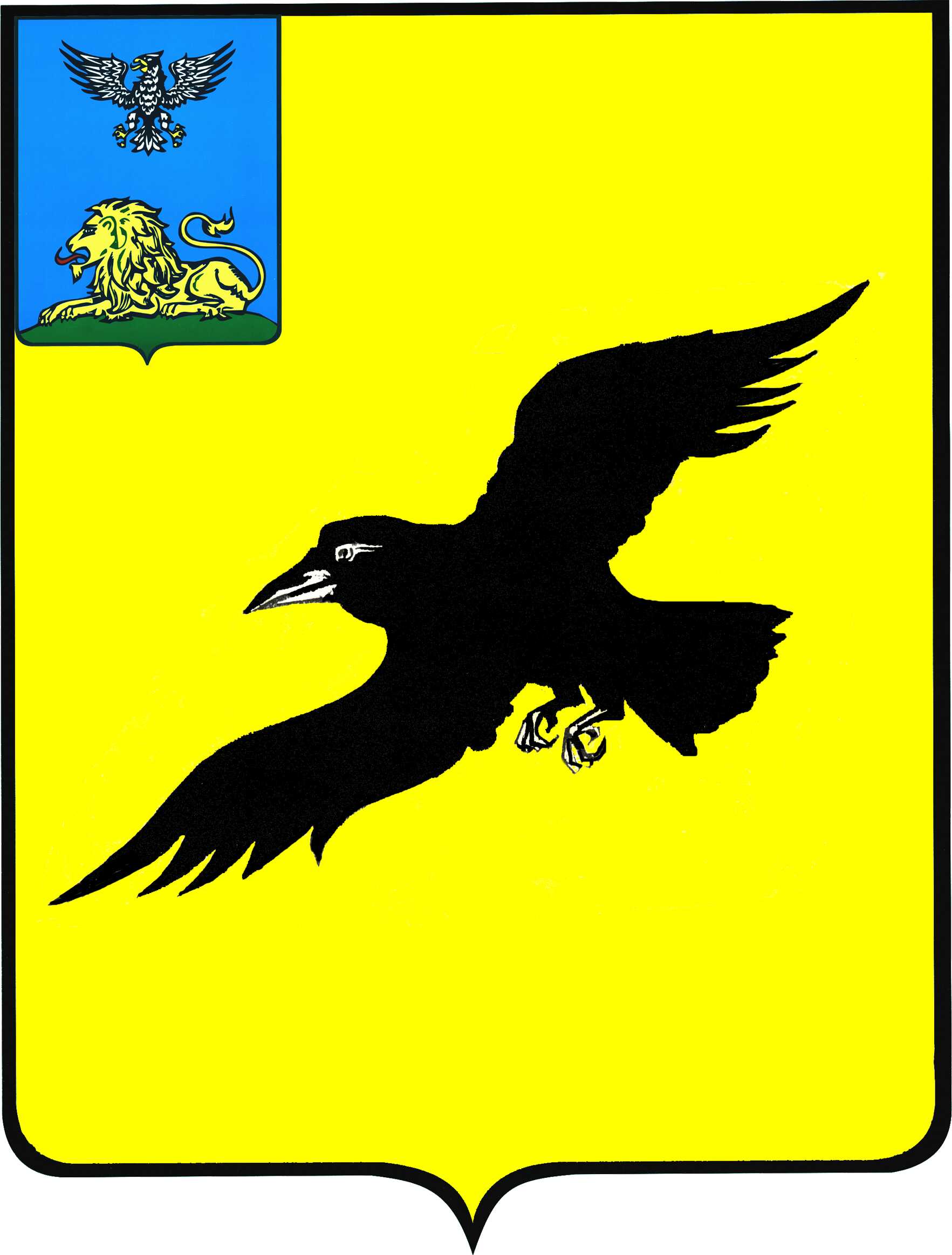 Б е л г о р о д с к а я   о б л а с т ьАДМИНИСТРАЦИЯ ГРАЙВОРОНСКОГО ГОРОДСКОГО ОКРУГАПОСТАНОВЛЕНИЕГрайворон«_16_ »  __мая__ 2022_ г.								№ _362_В целях приведения нормативных правовых актов администрации Грайворонского городского округа в соответствие с нормами действующего законодательства постановляю: 1.	Внести следующие изменения в постановление администрации Грайворонского городского округа от 28 февраля 2022 года №132 «Об утверждении административного регламента предоставления муниципальной услуги «Предоставление недвижимого имущества, находящегося в муниципальной собственности Грайворонского городского округа, арендуемого субъектами малого 
и среднего предпринимательства при реализации ими преимущественного права 
на приобретение арендуемого имущества, в собственность»:в административный регламент предоставления муниципальной услуги «Предоставление недвижимого имущества, находящегося в муниципальной собственности Грайворонского городского округа, арендуемого субъектами малого 
и среднего предпринимательства при реализации ими преимущественного права 
на приобретение арендуемого имущества, в собственность», утвержденный в пункте 1 вышеназванного постановления (далее – административный регламент):абзац 11 пункта 2.5 раздела 2 административного регламента изложить 
в следующей редакции:«- постановлением Правительства Российской Федерации от 16 мая 2011 года №373 «О разработке и утверждении административных регламентов осуществления государственного контроля (надзора) и административных регламентов предоставления государственных услуг» («Собрание законодательства РФ», 
30 мая 2011 года, № 22, ст. 3169);».2.	Опубликовать настоящее постановление в газете «Родной край»                      и сетевом издании «Родной край 31» (rodkray31.ru), разместить на официальном сайте органов местного самоуправления Грайворонского городского округа (graivoron.ru).3.	Контроль за исполнением постановления оставляю за собой.О внесении изменений в постановление администрации Грайворонского городского округа от 28 февраля 2022 года №132Глава администрации Г.И. Бондарев